 Что такое Томатис - терапия? Метод Томатис назван по имени его автора — французского ученого отоларинголога Альфреда Томатиса. Метод применяется в мире уже более 60 лет. Это уникальная немедикаментозная терапия, которая доказала свою эффективность более чем в 75 странах. Более 2000 центров используют его для помощи людям. Часто метод называют «музыка для мозга».                 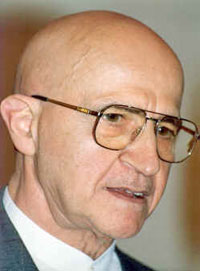 Основной принцип Томатис терапии заключается в воздействии обработанными звуковыми частотами на зоны расположенные во внешнем, среднем и внутреннем ухе человека. Данные зоны отвечают за различные важные функции, такие как слух, восприятие и воспроизводство речи, поведение, память и внимание, координация и осанка, эмоции и многие другие. Направленное звуковое воздействие с помощью специального оборудования позволяет решить множество проблем, связанных с речью, голосом, поведением, обучаемостью, памятью, вниманием, эмоциональным состоянием, координацией у людей любого возраста, начиная с 2 лет.  Кроме этого, с помощью метода Томатис можно значительно улучшить музыкальные и вокальные способности, ускорить изучение иностранных языков, улучшить качество голоса. Безопасность метода Томатис заключается в том, что воздействие происходит посредством только тех частот, которые мы воспринимаем постоянно, начиная еще с утробы матери. Положительный эффект достигается за счет программного чередования этих частот и регулирования их мощности. Важной составляющей метода является передача звуковых колебаний не только через воздух, но и через кости черепа, что в значительной мере усиливает эффект от применяемого воздействия.Tолько специалисты, получившие сертификат о прохождении обучения от фирмы TOMATIS DEVELOPPEMENT S.A. и присоединившиеся к ее программе лицензирования, а также к этическому кодексу имеют право представляться профессионалами Tomatis®. Когда рекомендован метод Томатиса?Аудио-психо-фонология работает в 7 направлениях:Улучшение эмоционального и психического состояния. Занятия снимают нервное напряжение, тревожность, устраняют подавленность, заторможенность (при ЗПР), гиперактивность (СДВГ), уменьшают невротический компонент при энурезах, лунатизме и страхах, способствуют восстановлению после сильных стрессов и нервных потрясений.Развитие речи. АПФ рекомендуется при ЗПР, ЗРР, ЗПРР, алалии, афазии, плохом произношении звуков, скудном словаре, дизартрии, дисграфии, дислексии, сложностях самостоятельного построения фразы и предложения, а также при проблемах со словогой структурой слова и заикании.Развитие и улучшение координации движений, если ребенок неловкий, часто падает, с трудом управляет своими конечностями, у него нет чувства ритма, плохо развита крупная и мелкая моторика. Видимые результаты АПФ дает у детей с ДЦП.Развитие коммуникативных качеств. Слуховые тренировки особенно рекомендуются детям с аутизмом. Они способствуют личностному росту, улучшению коммуникативных навыков и взаимодействия с окружающими, развитию творческих способностей, повышению работоспособности, самооценки.Развитие интеллекта. АПФ улучшает внимание, реакцию, скорость мышления, повышает интерес к учебе, устраняет проблемы с чтением и письмом. Рекомендуется при СДВГ, ОНР, умственной отсталости.Улучшение качества голоса. АПФ способствует развитию музыкального слуха и постановке красивого чистого голоса.Развитие способностей к языкам. Слуховые тренировки помогают человеку различать фонетические особенности языка, улучшать понимание и запоминание иностранной речи.Кстати, занятия по Томатису рекомендованы и беременным женщинам в период подготовки к родам. Считается, что это способствует психоречевому развитию ребенка еще в утробе матери.Какие есть результаты?Канадский Центр Томатиса недавно опубликовал данные по результативности АПФ у более чем 400 детей и подростков с различными нарушениями слуха, речи, поведения, обучения. Более 95% родителей подтвердили, что у их детей есть существенные улучшения после курса сеансов по методу Томатиса, в частности:качество речи – 74%;понимание чтения – 85%;внимание, усидчивость – 86%;память – 73%;коммуникативные навыки – 89%.Доказано, что дети, прошедшие слуховые тренировки, лучше воспринимают речь и запоминают полезную информацию, например, у многих из них проявляются способности к языкам, они начинают учиться с большим удовольствием, так как учеба дается легче, они чувствуют себя более уверенными, умеют управлять своим голосом, эмоциями. У них быстрее развивается речь, мелкая и крупная моторика, воображение, мышление, память.Эффект слуховых тренировок АПФ сохраняется в течение нескольких лет, во многих случаях – навсегда.ПротивопоказанияТерапия по методу Альфреда Томатиса противопоказана при следующих состояниях:серьезные отклонения артериального давления от нормы;опухолевые заболевания головного мозга;тяжелые инфекционно-воспалительные процессы;острые формы любой болезни;глубокая недоношенность в сочетании с тяжелым перинатальным анамнезом;отит;наличие кохлеарного имплантата;кисты головного мозга;эпилепсия.Других противопоказаний не выявлено. В некоторых случаях после сеанса могут возникать проблемы со сном, аппетитом, поведением, но они исчезают в течение 1-2 недель.